РазработчикиРазработчикиГончарова Алина (212 гр.)                  Родыгина Татьяна (212 гр.)                               Шерстобитова Наталия Юрьевна,  Фролова Оксана Анатольевна,               Внеклассное мероприятие               Внеклассное мероприятиеГде логика?Предметная областьПредметная областьПедагогикаЦельЦель Закрепление и систематизация знаний из курса теоретических основ организации обучения в начальных классах, развитие профессиональной активности студентов педагогического колледжа, выявление их готовности к сотрудничеству и умению работать в команде.Общие и профессиональные компетенции, развиваемые в ходе конкурсаОбщие и профессиональные компетенции, развиваемые в ходе конкурсаОК 1. Понимать сущность и социальную значимость своей будущей профессии, проявлять к ней устойчивый интерес.                                  ОК 2. Организовывать собственную деятельность, определять методы решения профессиональных задач, оценивать их эффективность и качество.                                                          ОК 3. Оценивать риски и принимать решения в нестандартных ситуациях.                ОК 4. Осуществлять поиск, анализ и оценку информации, необходимой для постановки и решения профессиональных задач, профессионального и личностного развития.                                                       ОК 5. Использовать информационно-коммуникационные технологии для совершенствования профессиональной деятельности.ОК 6. Работать в коллективе и команде.                                                        ОК 8.	 Самостоятельно определять задачи профессионального и личностного развития, заниматься самообразованием, осознанно планировать повышение квалификации.                                               ПК 1.3. Осуществлять педагогический контроль, оценивать процесс и результаты обучения.                                           ПК 3.3. Проводить внеклассные мероприятия.Техническое оснащениеТехническое оснащениеКомпьютерное оборудование: компьютер, видеопроектор, интерактивная доска.                                Игра создана в программе Notebook интерактивного устройства MIMIO, включает аудиоматериалы.Участники конкурсаУчастники конкурсаКомандная игра для студентов                        2 курса.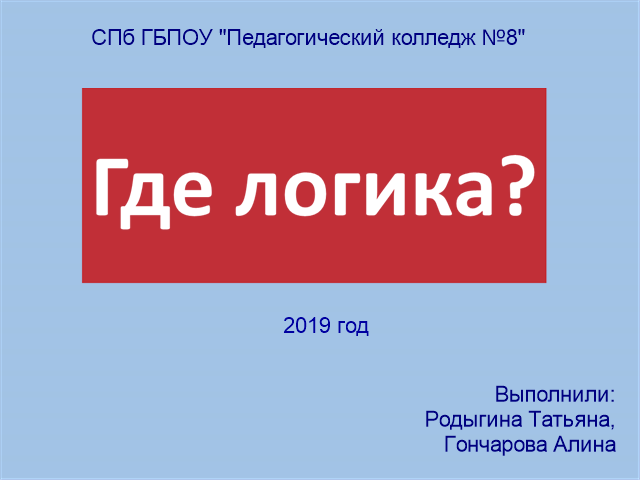 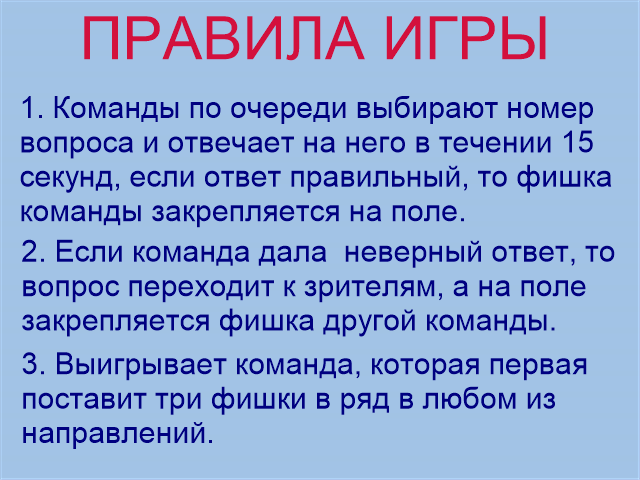 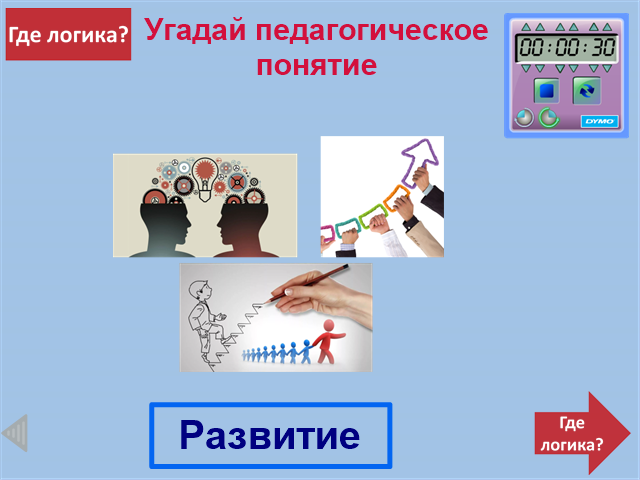 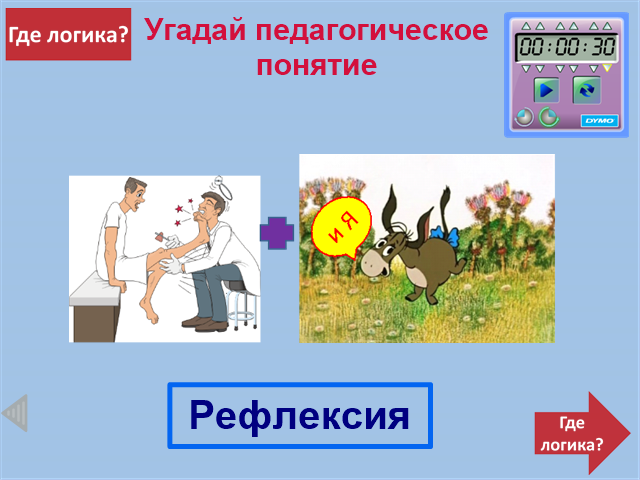 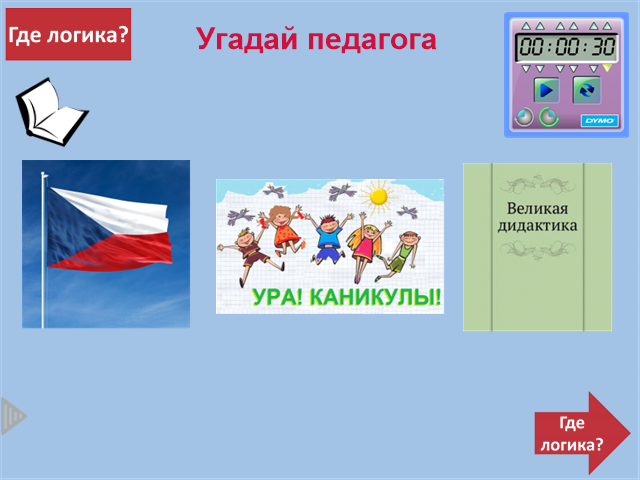 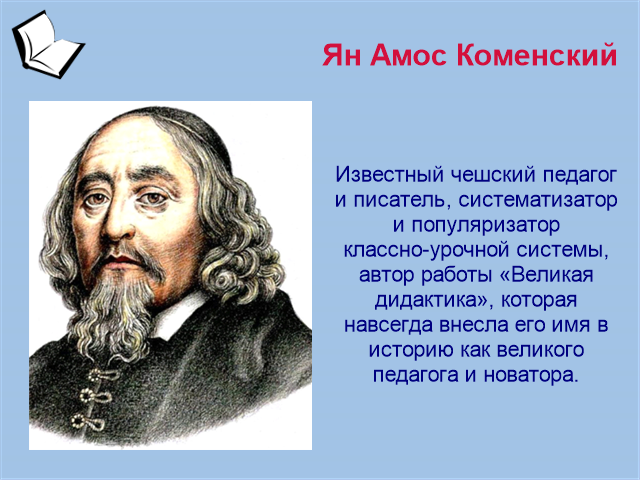 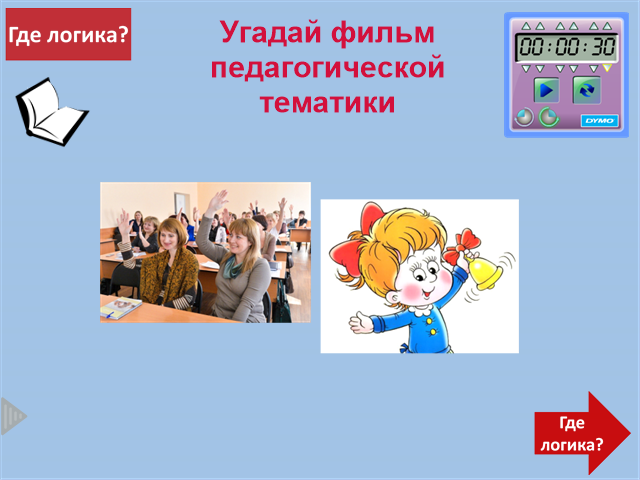 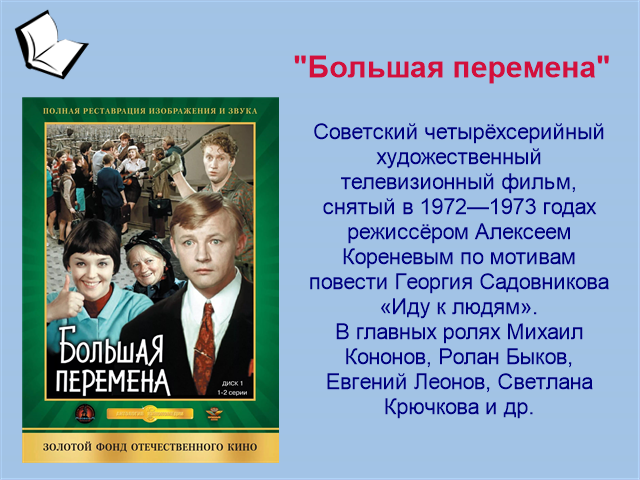 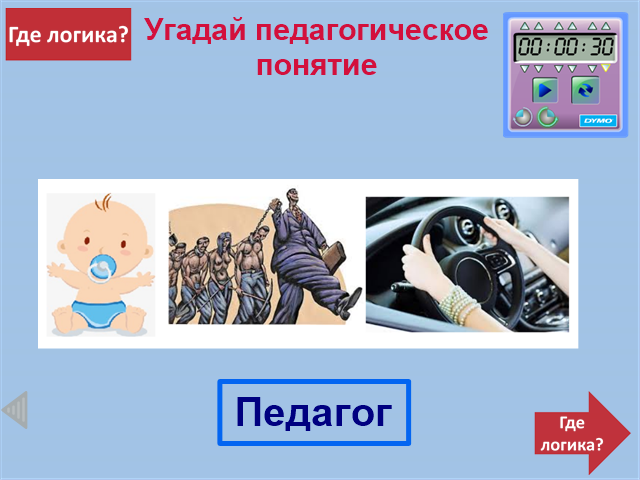 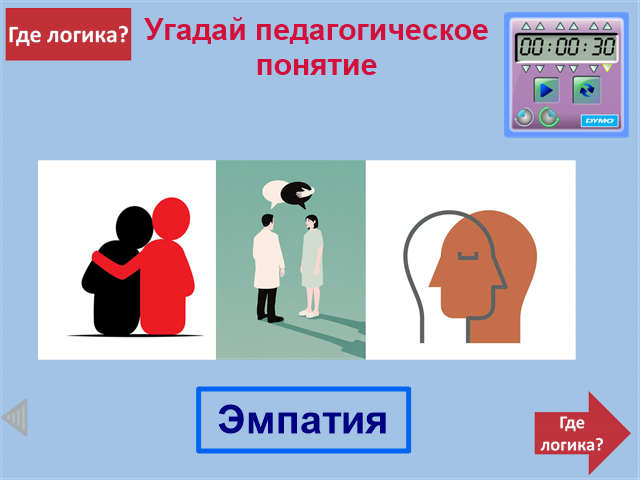 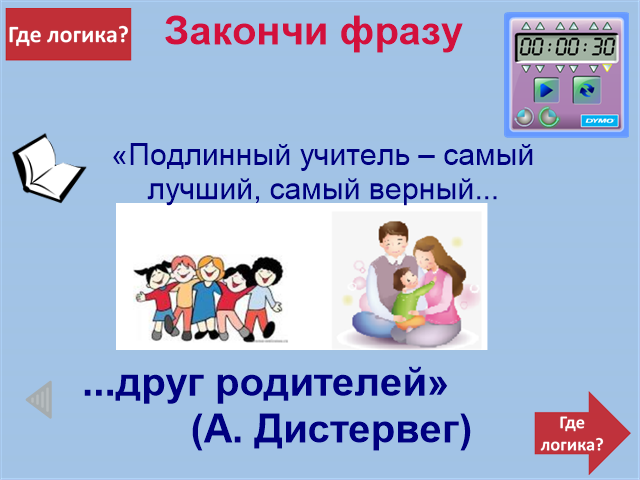 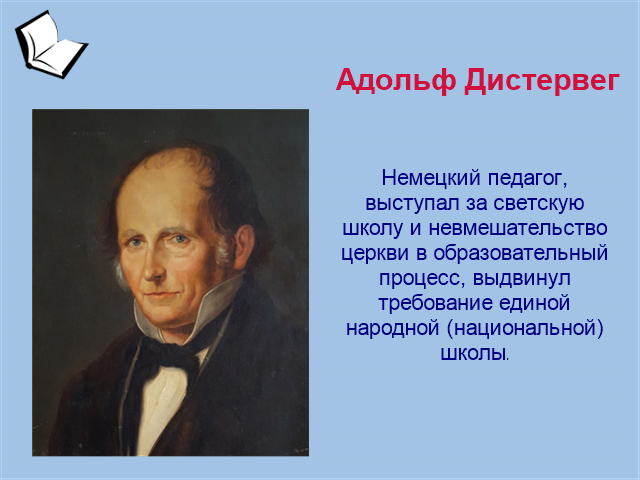 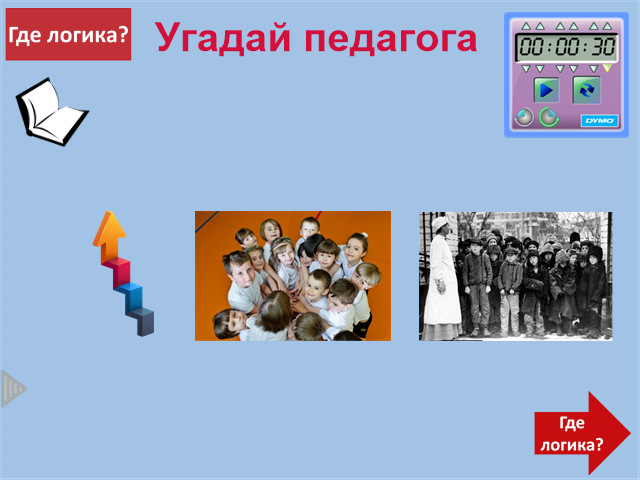 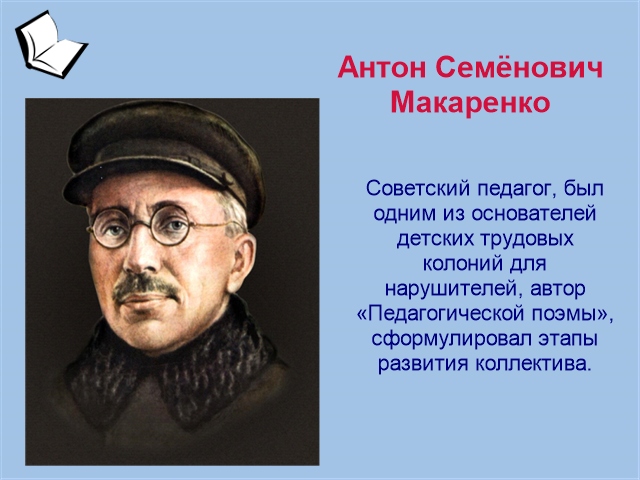 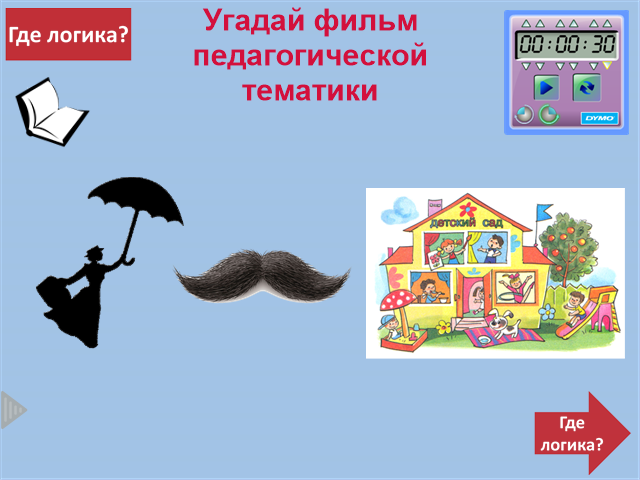 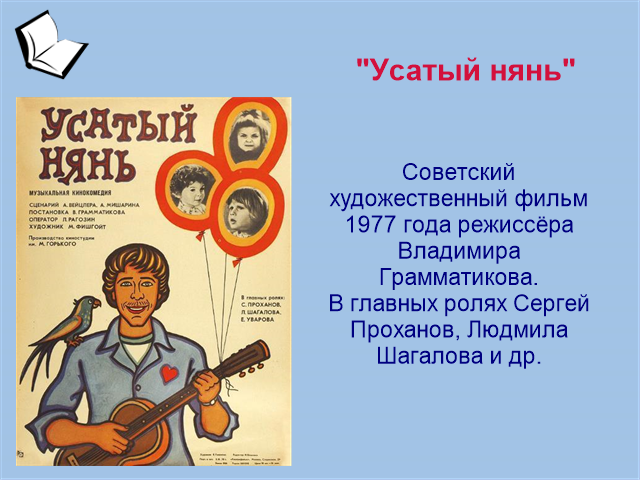 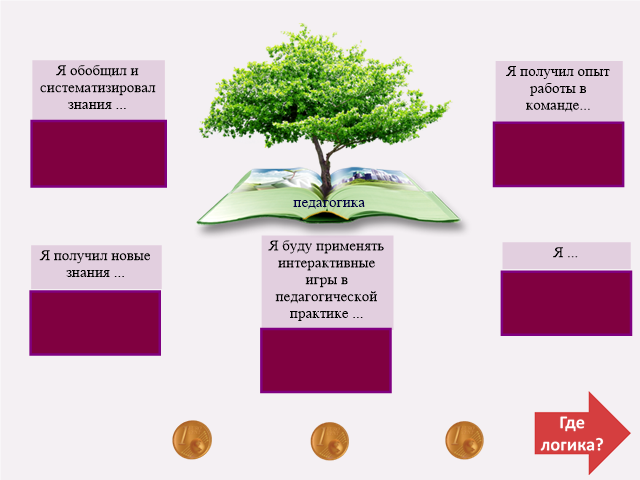 